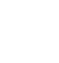 НОВООДЕСЬКА МІСЬКА РАДАМИКОЛАЇВСЬКОЇ ОБЛАСТІР І Ш Е Н Н ЯКеруючись пунктом 34 частиною 1 статті 26 Закону України «Про місцеве самоврядування в Україні», відповідно статей 12, 791, 93, 95, 96, 122, 124, 125 Земельного кодексу України, частини 3 статті 24 Закону України «Про регулювання містобудівної діяльності», Закону України «Про оренду землі», розглянувши клопотання директора АТ «Укртелеком» Антошевського О.М. про надання в оренду земельної ділянки площею 1,2361 га, на якій розміщені об’єкти нерухомого майна, власником яких є АТ «Укртелеком»,  розташованої по вул. Степова, 37, в межах с. Михайлівка Миколаївського району Миколаївської області, з метою забезпечення раціонального землекористування, збільшення надходжень до міського бюджету,  міська рада В И Р І Ш И Л А : 1. Надати АТ «Укртелеком» в оренду земельну ділянку площею 1,2361 га (кадастровий номер – 4824883740:08:000:0001) для розміщення та експлуатації об’єктів і споруд телекомунікацій (код згідно КВЦПЗД - 13.01), розташовану за адресою: вул. Степова, 37, с. Михайлівка, Миколаївський район, Миколаївська область,  строком на 10 років.2. Встановити орендну плату в розмірі 10 % від нормативної грошової оцінки земельної ділянки, з обов’язковою щорічною індексацією відповідно до закону.3. Зобов’язати директора АТ «Укртелеком» Антошевського О.М.:3.1. зареєструвати право оренди земельної ділянки, після укладання договору оренди землі, відповідно чинного законодавства; 3.2. виконувати обов’язки землекористувача відповідно до вимог статті 96 Земельного кодексу України.4. Контроль за виконання цього рішення покласти на постійну комісію з питань аграрно-промислового розвитку та екології.Міський голова						Олександр ПОЛЯКОВВід 05.05.2023 р. № 6м. Нова Одеса         XХІV (позачергова) сесія восьмого скликанняПро надання в оренду земельної ділянки АТ «Укртелеком»